Уважаемые родители, предлагаем Вам интересные стишки для заучивания и запоминания цветов для детей 2-3 лет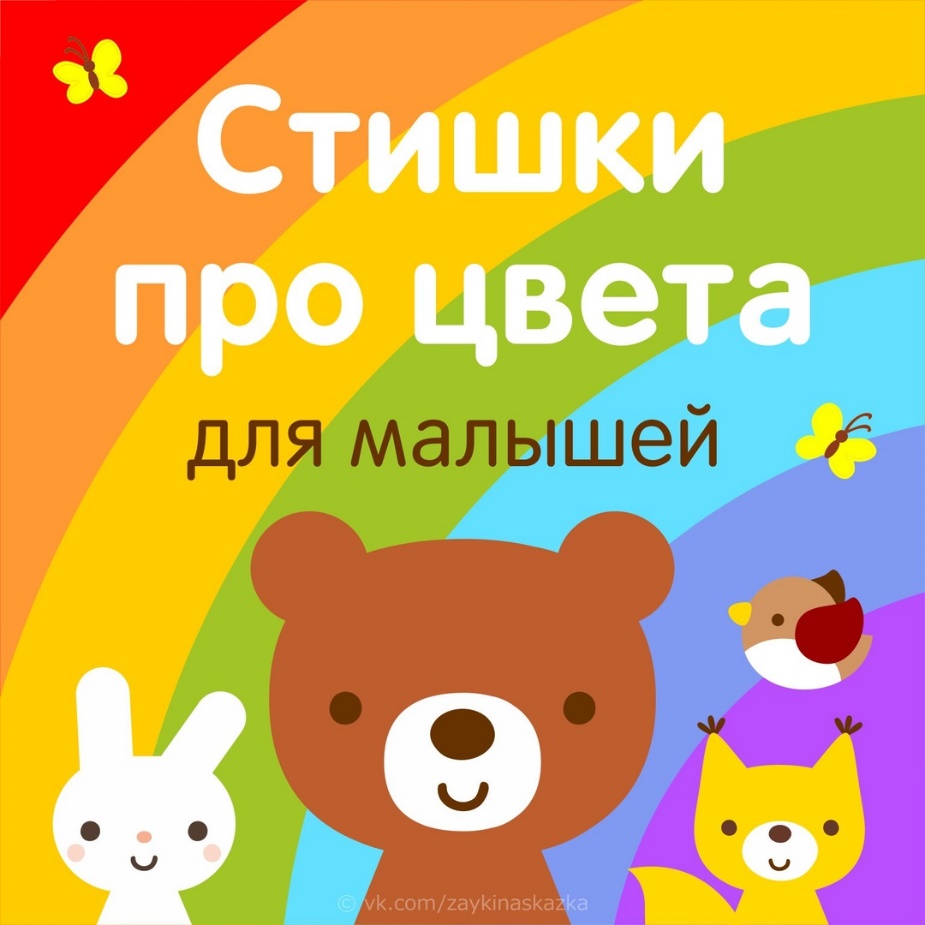 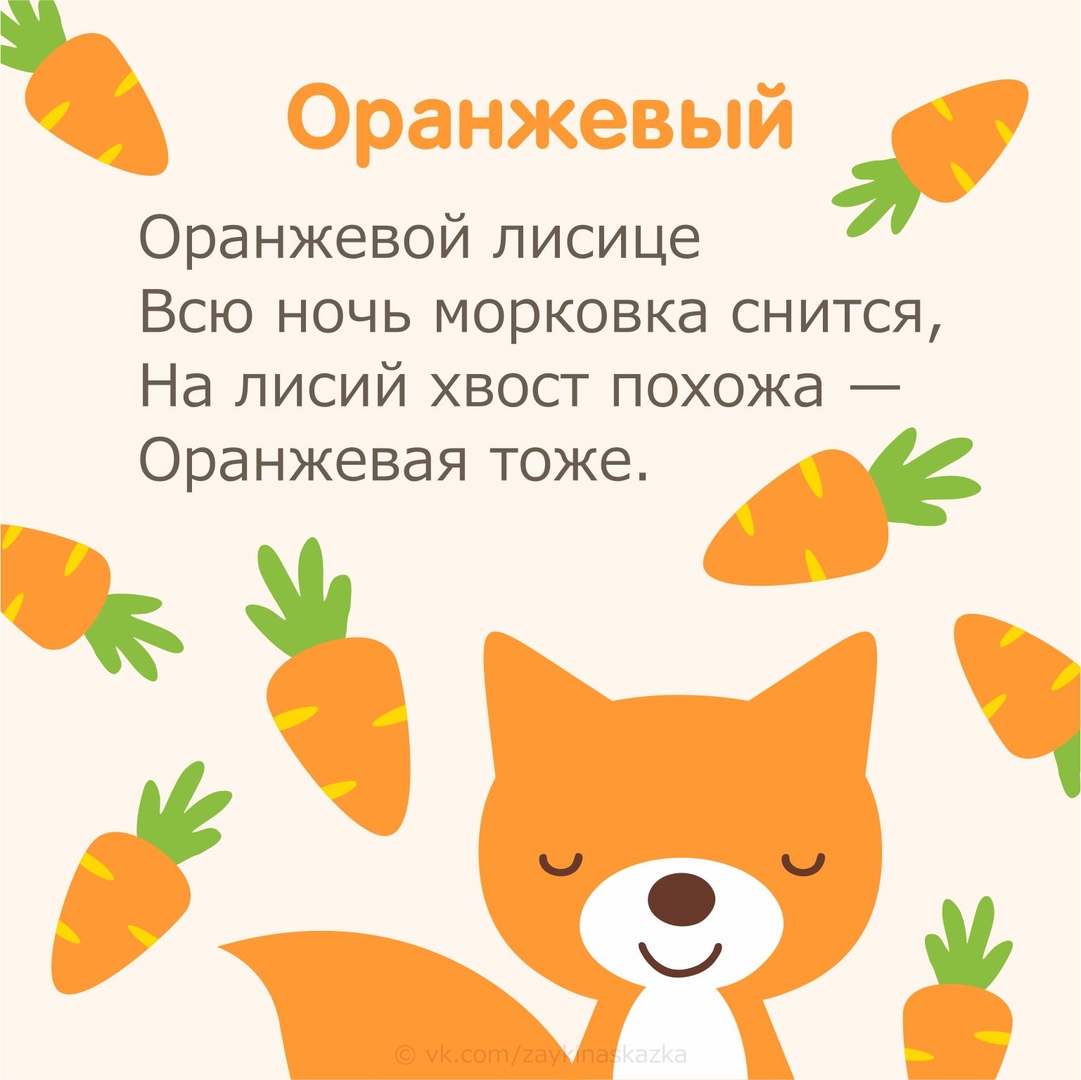 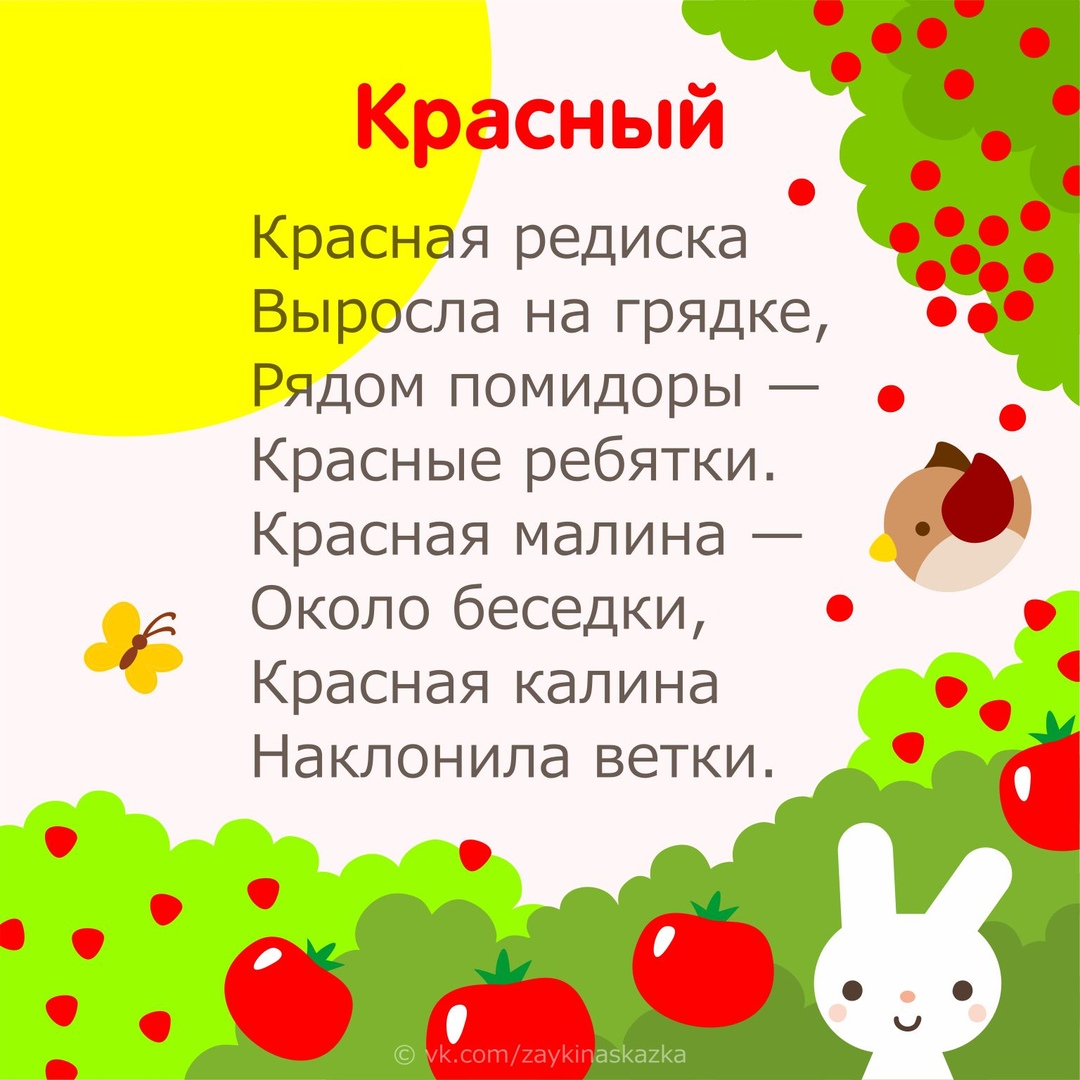 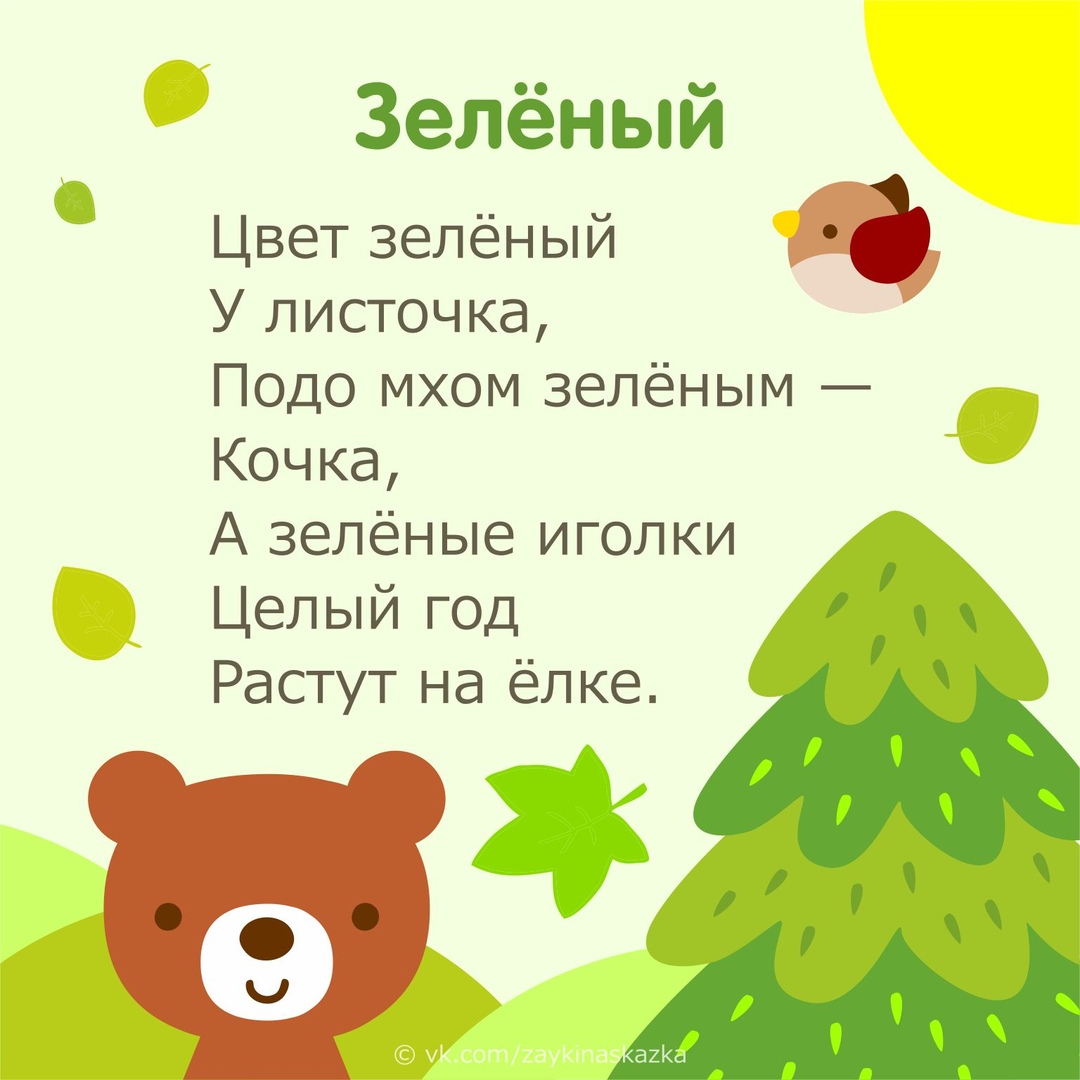 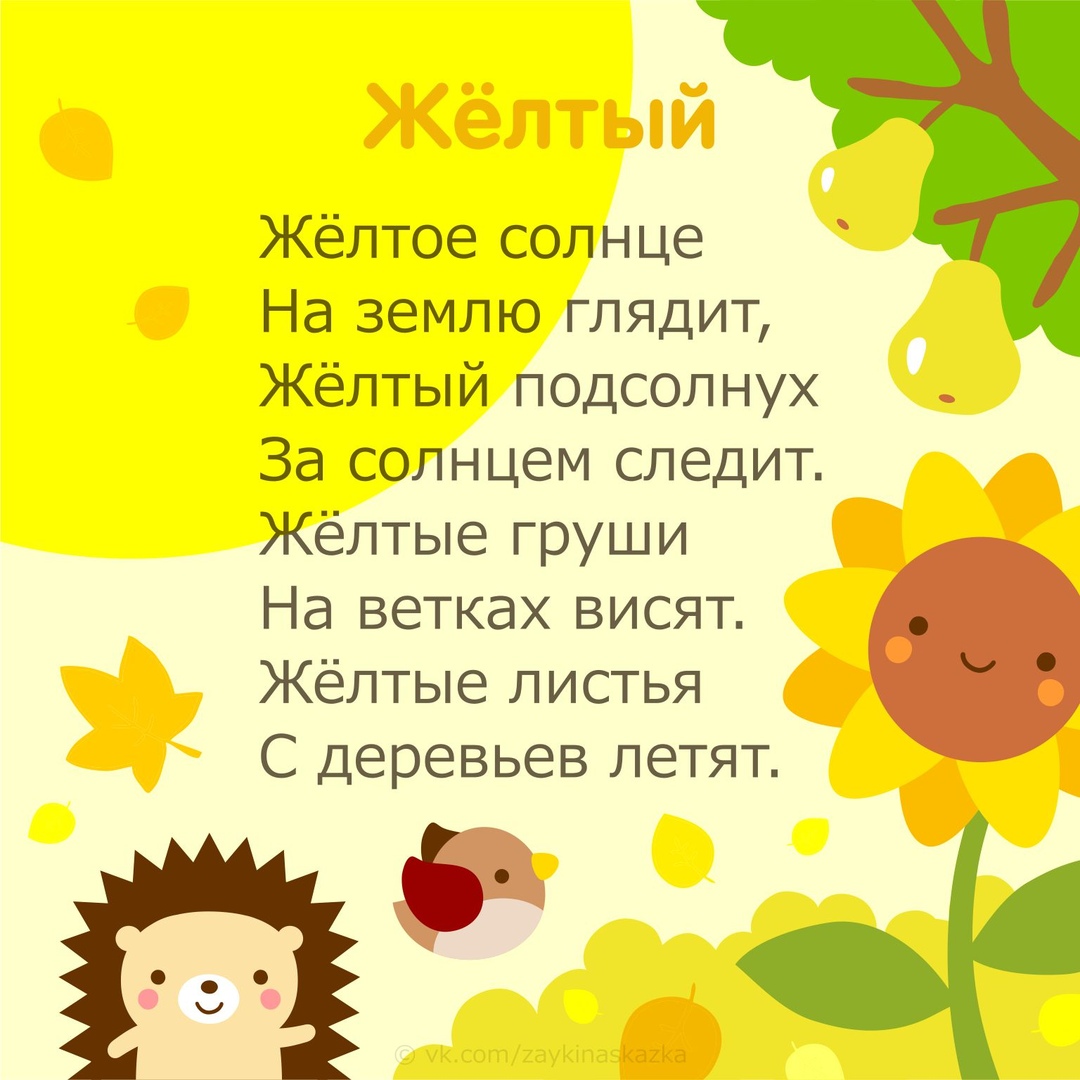 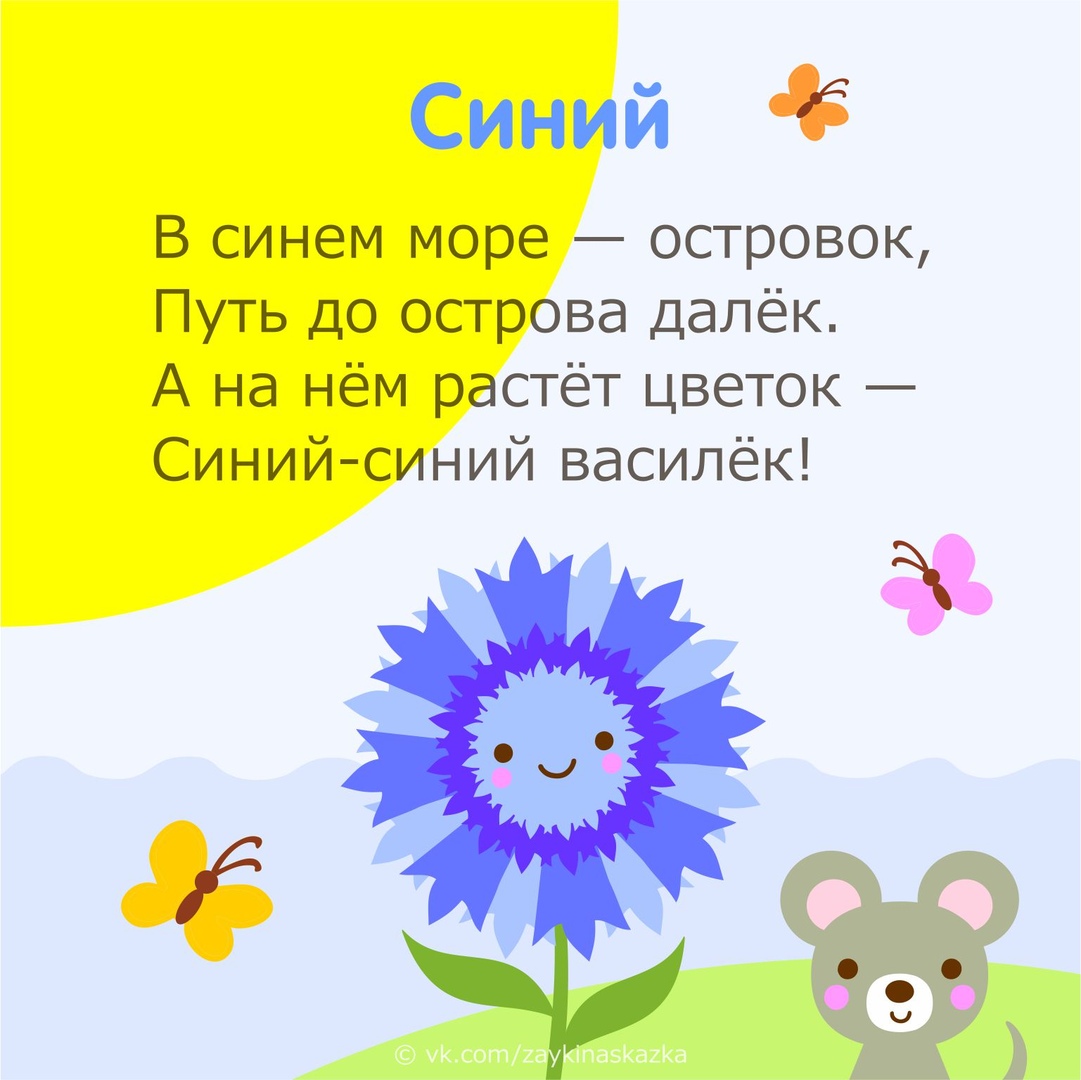 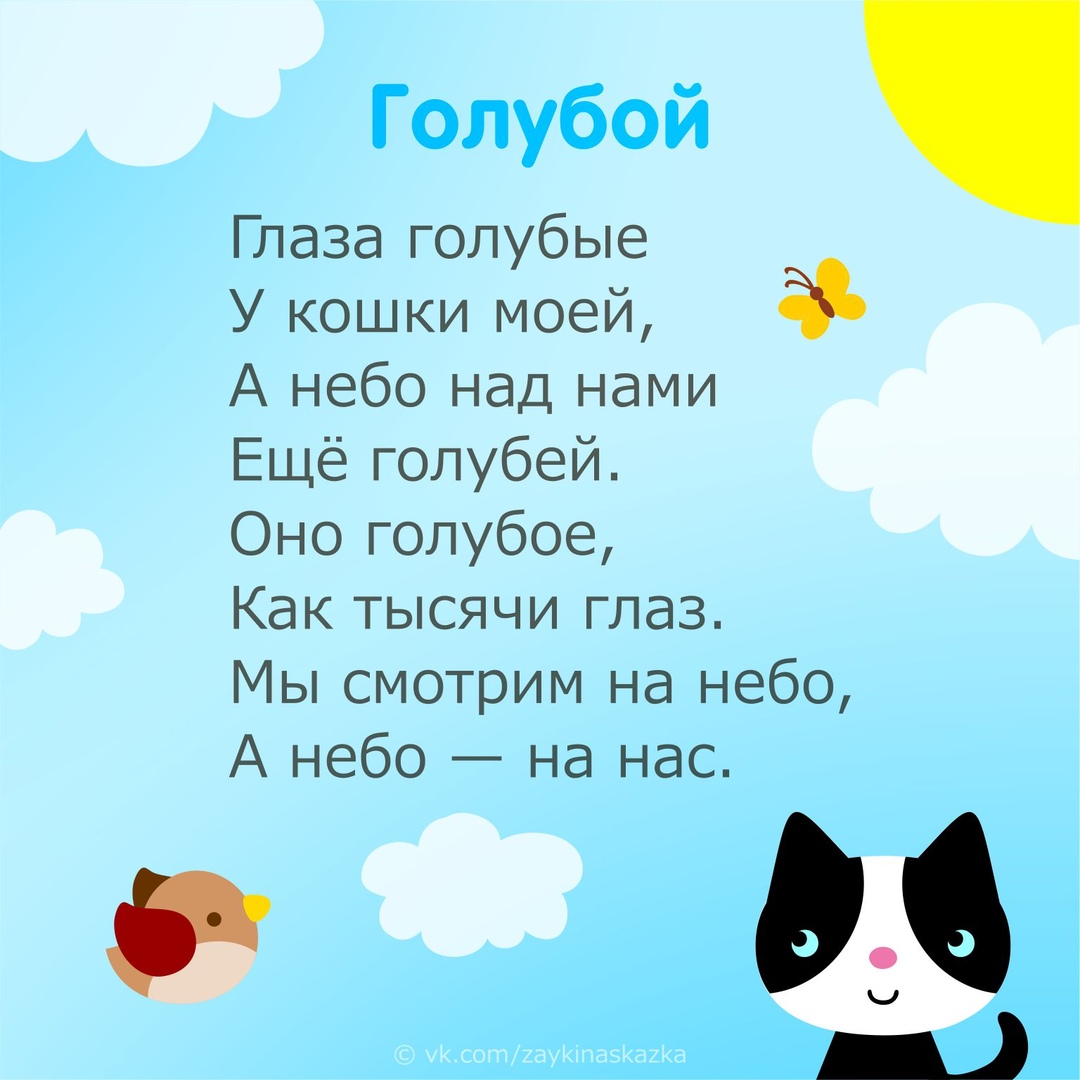 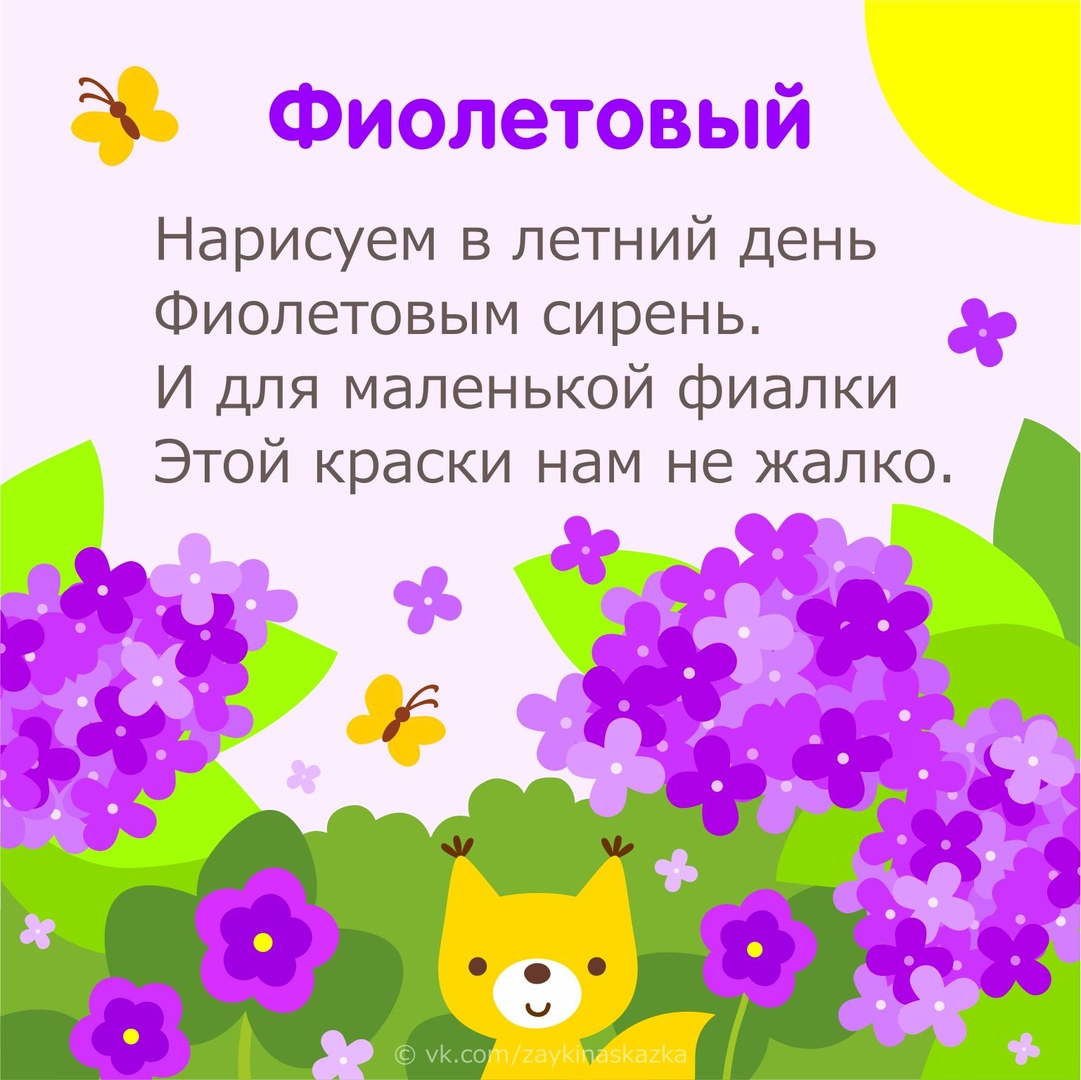                                              МДОУ№29, ГРВ2.                              Воспитатели: Полетаева Н. В.,                                                        Коротких С. А.